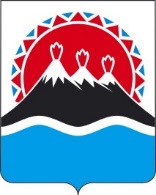              г. Петропавловск-КамчатскийПРАВИТЕЛЬСТВО ПОСТАНОВЛЯЕТ:1. Внести в часть 1 постановления Правительства Камчатского края от 01.11.2016 № 432-П «О перечне расходных обязательств Камчатского края по предоставлению иных межбюджетных трансфертов из краевого бюджета в 2017 году и плановом периоде 2018 и 2019 годов» следующие изменения:а) пункт 11 изложить в следующей редакции: «11) на выполнение капитального ремонта трубопроводов ХВС, ГВС и теплоснабжения в с. Тигиль Тигильского района Камчатского края;»;б) пункт 21 изложить в следующей редакции:«21) на приобретение и замену котельного оборудования на котельных в с. Мильково Мильковского района Камчатского края;»;в) дополнить пунктами 33 и 34 следующего содержания:«33) на ремонт сетей водоснабжения и водоотведения по ул. Нагорная в с. Паратунка Елизовского района Камчатского края;34) на подключение (технологическое присоединение) к централизованной системе водоснабжения.».2. Настоящее постановление вступает после дня его официального опубликования и распространяется на правоотношения, возникшие с 1 января 2017 года.Губернатор Камчатского края                                                           В.И. ИлюхинСОГЛАСОВАНО:Первый вице - губернаторКамчатского края                                                                              И.Л. УнтиловаМинистр финансов Камчатского края						                   С.Г. ФилатовНачальник Главного правового управления Губернатора и Правительства Камчатского края                        			          С.Н. ГудинИсп.: Инна Юрьевна Мороз(4152) 42-56-48Пояснительная запискак проекту постановления Правительства Камчатского края «О внесении изменения в постановление Правительства Камчатского края от 01.11.2016 № 432-П «О перечне расходных обязательств Камчатского края по предоставлению иных межбюджетных трансфертов из краевого бюджета в 2017 году и плановом периоде 2018 и 2019 годов»Настоящий проект постановления Правительства Камчатского края подготовлен в соответствии со статьями 85, 1391 Бюджетного кодекса Российской Федерации, статьей 12 Закона Камчатского края от 29.11.2016                    № 30 «О краевом бюджете на 2017 год и на плановый период 2018 и 2019 годов» в целях установления расходных обязательств Камчатского края по предоставлению местным бюджетам иных межбюджетных трансфертов из краевого бюджета в 2017 году и плановом периоде 2018 и 2019 годов.Издание данного проекта постановления Правительства Камчатского края не потребует выделения дополнительных ассигнований из краевого бюджета.Проект постановления размещен 27.06.2017 на официальном сайте исполнительных органов государственной власти Камчатского края в сети Интернет для проведения в срок по 05.07.2017 независимой антикоррупционной экспертизы.Данный проект не подлежит оценке регулирующего воздействия в соответствии с Постановлением Правительства Камчатского края от 06.06.2013 № 233-П «Об утверждении Порядка проведения оценки регулирующего воздействия проектов нормативных правовых актов Камчатского края и экспертизы нормативных правовых актов Камчатского края».П О С Т А Н О В Л Е Н И ЕПРАВИТЕЛЬСТВА  КАМЧАТСКОГО КРАЯ№О внесении изменений в постановление Правительства Камчатского края от 01.11.2016 № 432-П «О перечне расходных обязательств Камчатского края по предоставлению иных межбюджетных трансфертов из краевого бюджета в 2017 году и плановом периоде 2018 и 2019 годов»